再興中學104學年度家長職涯經驗分享八年和班主講人: 張慶玲小姐     八和由游雅芮同學的母親張慶玲為各位分享家長職涯座談。游媽媽是一位新聞網主播，在中廣服務無數歲月，其對工作的堅持與熱愛，讓人拜服不已。身為新聞主播，可不是播報一事而已，游媽媽必須妥善搜集資料來撰寫新聞稿，在充分地順稿後才能正式進播音室，而播報現場又時常得接聽眾「Call in」……。這龐雜的工作中，除了口條出眾，講話不能時時吃螺絲，也要具備蒐集統整資料的能力；而撰寫新聞稿，便考驗著她的文筆；接聽電話，則需要敏捷的反應，快速解讀對方的意見並給予回應。此外，日漸式微的新聞廣播，不斷受到新媒體的衝擊，要如何堅持自己的理想，在這凡事求快、求速成的大資訊時代裡，保持自己的步調，便是一門更大的學問了。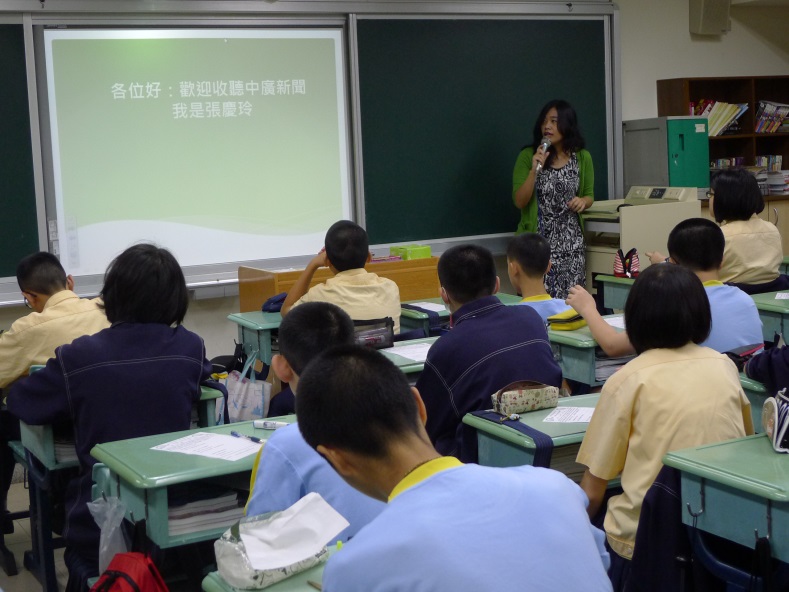 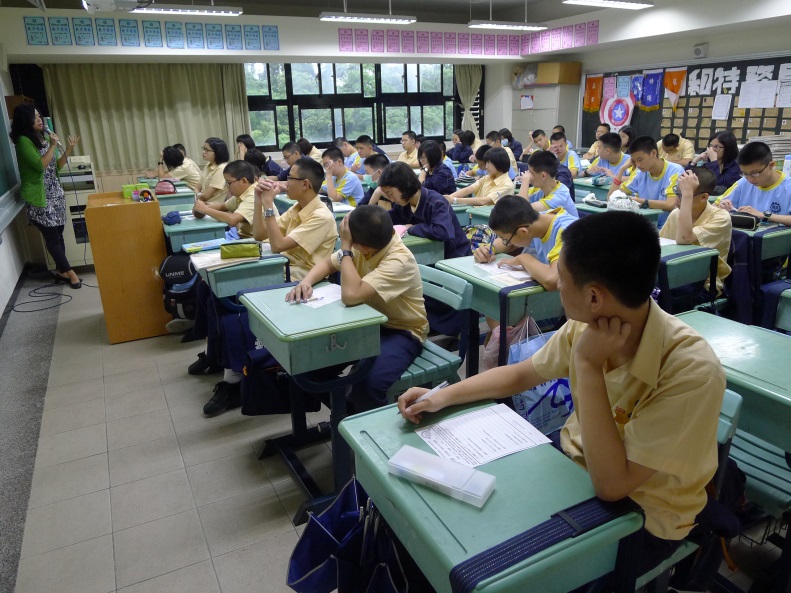 游媽媽為我們分享工作上的心路歷程同學們認真聆聽游媽媽的專業解說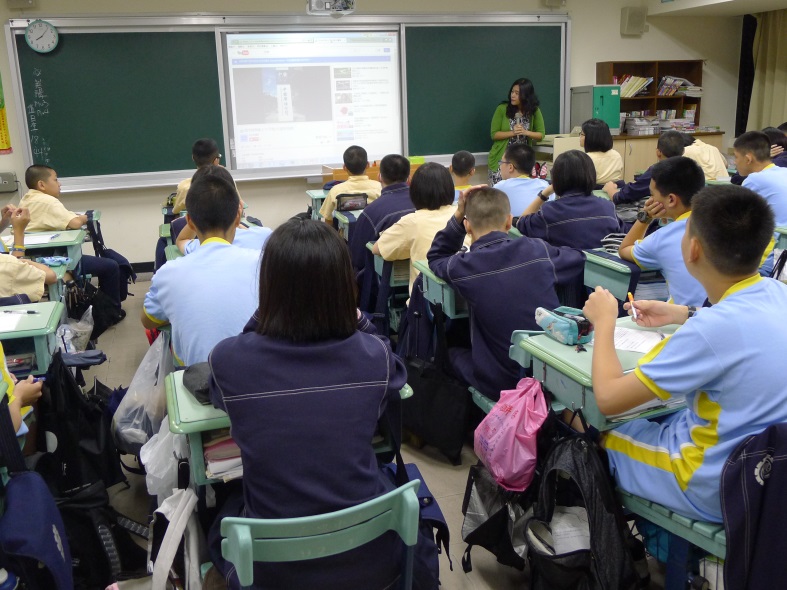 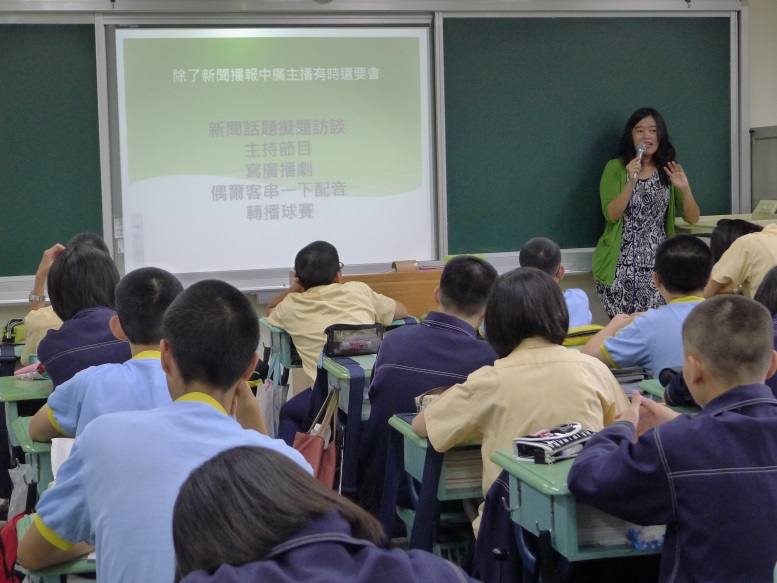 播放廣播新聞影音資料與同學們分享同學們表示認識了一個嶄新的領域